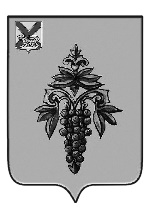 АДМИНИСТРАЦИЯ ЧУГУЕВСКОГО МУНИЦИПАЛЬНОГО РАЙОНА ПРИМОРСКОГО КРАЯ ПОСТАНОВЛЕНИЕО внесении изменений в постановление администрации Чугуевского муниципального района от 14 ноября 2014 года № 932-НПА «Об утверждении муниципальной программы «Комплексное развитие коммунальной инфраструктуры Чугуевского муниципального района» на 2015 – 2024 годы»Руководствуясь Федеральным законом от 06 октября 2003 года № 131-ФЗ «Об общих принципах организации местного самоуправления в Российской Федерации», статьей 32 Устава Чугуевского муниципального района, администрация Чугуевского муниципального районаПОСТАНОВЛЯЕТ:Внести изменения в постановление администрации Чугуевского муниципального района от  № 932-НПА «Об утверждении муниципальной программы «Комплексное развитие коммунальной инфраструктуры Чугуевского муниципального района» на 2015 - 2024 годы» (далее – муниципальная  программа):        1.1. В паспорте программы  «Об утверждении муниципальной программы «Комплексное развитие коммунальной инфраструктуры  Чугуевского муниципального района на 2015 – 2024 годы» строку таблицы «Объем средств бюджета Чугуевского муниципального района и бюджета Приморского края на финансирование муниципальной программы» изложить в следующей редакции:Раздел 6 «Ресурсное обеспечение программы» изложить в новой редакции:6. РЕСУРСНОЕ ОБЕСПЕЧЕНИЕ ПРОГРАММЫИсточником финансирования Программы являются средства бюджета Чугуевского муниципального района (приложение № 3 к Программе).Объемы финансирования мероприятий Программы за счет средств бюджета Чугуевского муниципального района и бюджета Приморского края составляет 122527,91 тыс. рублей, в том числе по годам:2015 год –  18881,570 тыс. рублей;2016 год -   11848,930 тыс. рублей;2017 год -     4420,520  тыс. рублей;2018 год -    4925,780  тыс. рублей;2019 год -   8450,370  тыс. рублей;2020 год -    5950,370    тыс. рублей;2021 год –   6050,370 тыс. рублей;2022 год –   7000,000 тыс. рублей;2023 год – 27500,000 тыс. рублей;2024 год – 27500,000 тыс. рублей,в том числе: бюджет Чугуевского муниципального района:2015 год – 14712,570 тыс. рублей;2016 год -    6563,820   тыс. рублей;2017 год -    4414,920 тыс. рублей;2018 год -    4925,400 тыс. рублей;2019 год -    8450,000 тыс. рублей;2020 год -    5950,000 тыс. рублей;2021 год –   6050,000 тыс. рублей;2022 год –   930,500 тыс. рублей;2023 год –    137,500 тыс. рублей;2024 год –    137,500 тыс. рублей,- бюджет Приморского края:2015 год –   4169,000 тыс. рублей;2016 год -    5285,110 тыс. рублей;2017 год -    5,600  тыс. рублей;2018 год -    0,380 тыс. рублей;2019 год -    0,370 тыс. рублей; 2020 год -    0,370, тыс. рублей;2021 год -    0,370 тыс. рублей;2022 год -    6069,500 тыс. рублей;2023 год -    27362,500 тыс. рублей;2024 год -    27362,500 тыс. рублей.      Объемы финансирования мероприятий Программы подлежат ежегодному уточнению при формировании проекта бюджета Чугуевского муниципального района на соответствующий год, исходя из его возможностей.     4. Приложение № 3 к Программе «Информация о ресурсном обеспечении муниципальной программы за счет средств бюджета Чугуевского муниципального района и привлекаемых средств федерального бюджета, краевого бюджета, бюджетов государственных внебюджетных фондов, иных бюджетных источников» изложить в новой редакции (прилагается).     5. Настоящее постановление подлежит опубликованию в Чугуевской районной газете «Наше время» и размещению в сети Интернет.      6. Контроль за исполнением настоящего постановления возложить на  заместителя главы администрации Чугуевского муниципального района И.Г.Шишкова.10 декабря 2019 года                                  831-НПА____________________________________Объем средств бюджета Чугуевского муниципального района и бюджета Приморского края на финансирование муниципальной ПрограммыОбщий объем финансирования Программы за счет средств районного бюджета и бюджета Приморского края составляет: 122527,91 тыс. рублей, в том числе:2015 год – 18881,570 тыс. рублей;2016 год – 11848,930 тыс. рублей;2017 год -   4420,520  тыс. рублей;2018 год -  4925,780  тыс. рублей;2019 год -  8450,370  тыс. рублей;2020 год -  5950,370  тыс. рублей;2021 год – 6050,370  тыс. рублей;2022 год – 7000,000 тыс. рублей;2023 год – 27500,000 тыс. рублей;2024 год – 27500,000 тыс. рублей. в том числе:- бюджет Чугуевского муниципального района:  2015 год –  14712,570 тыс. рублей;2016 год -    6563,820  тыс. рублей;2017 год -    4414,920 тыс. рублей;2018 год -    4925,400 тыс. рублей;2019 год -    8450,000 тыс. рублей;2020 год -    5950,000 тыс. рублей;2021 год -    6050,000 тыс. рублей;2022 год -    930,500 тыс. рублей;2023 год -    137,500 тыс. рублей;2024 год -    137,500 тыс. рублей;- бюджет Приморского края:2015 год –   4169,000 тыс. рублей;2016 год -    5285,110  тыс. рублей;2017 год -     5,600 тыс. рублей;2018 год -     0,380 тыс. рублей;2019 год -     0,370  тыс. рублей;2020 год -     0,370 тыс. рублей;2021 год -     0,370 тыс. рублей;2022 год -     6069,500 тыс. рублей;2023 год -     27362,500 тыс. рублей;2024 год -     27362,500 тыс. рублей.Глава Чугуевского муниципального района, глава администрацииР.Ю. ДеменёвПриложение № 3Приложение № 3 к  программе «Комплексное развитие коммунальной инфраструктуры к  программе «Комплексное развитие коммунальной инфраструктуры к  программе «Комплексное развитие коммунальной инфраструктуры к  программе «Комплексное развитие коммунальной инфраструктуры к  программе «Комплексное развитие коммунальной инфраструктуры к  программе «Комплексное развитие коммунальной инфраструктурыЧугуевского муниципального района» на 2015-2024 гг. Чугуевского муниципального района» на 2015-2024 гг. Чугуевского муниципального района» на 2015-2024 гг. Чугуевского муниципального района» на 2015-2024 гг. Чугуевского муниципального района» на 2015-2024 гг. Чугуевского муниципального района» на 2015-2024 гг. ИНФОРМАЦИЯИНФОРМАЦИЯИНФОРМАЦИЯИНФОРМАЦИЯИНФОРМАЦИЯИНФОРМАЦИЯИНФОРМАЦИЯИНФОРМАЦИЯИНФОРМАЦИЯИНФОРМАЦИЯИНФОРМАЦИЯИНФОРМАЦИЯИНФОРМАЦИЯИНФОРМАЦИЯИНФОРМАЦИЯО РЕСУРСНОМ ОБЕСПЕЧЕНИИ МУНИЦИПАЛЬНОЙ ПРОГРАММЫ ЗА СЧЕТ СРЕДСТВ БЮДЖЕТА ЧУГУЕВСКОГО  О РЕСУРСНОМ ОБЕСПЕЧЕНИИ МУНИЦИПАЛЬНОЙ ПРОГРАММЫ ЗА СЧЕТ СРЕДСТВ БЮДЖЕТА ЧУГУЕВСКОГО  О РЕСУРСНОМ ОБЕСПЕЧЕНИИ МУНИЦИПАЛЬНОЙ ПРОГРАММЫ ЗА СЧЕТ СРЕДСТВ БЮДЖЕТА ЧУГУЕВСКОГО  О РЕСУРСНОМ ОБЕСПЕЧЕНИИ МУНИЦИПАЛЬНОЙ ПРОГРАММЫ ЗА СЧЕТ СРЕДСТВ БЮДЖЕТА ЧУГУЕВСКОГО  О РЕСУРСНОМ ОБЕСПЕЧЕНИИ МУНИЦИПАЛЬНОЙ ПРОГРАММЫ ЗА СЧЕТ СРЕДСТВ БЮДЖЕТА ЧУГУЕВСКОГО  О РЕСУРСНОМ ОБЕСПЕЧЕНИИ МУНИЦИПАЛЬНОЙ ПРОГРАММЫ ЗА СЧЕТ СРЕДСТВ БЮДЖЕТА ЧУГУЕВСКОГО  О РЕСУРСНОМ ОБЕСПЕЧЕНИИ МУНИЦИПАЛЬНОЙ ПРОГРАММЫ ЗА СЧЕТ СРЕДСТВ БЮДЖЕТА ЧУГУЕВСКОГО  О РЕСУРСНОМ ОБЕСПЕЧЕНИИ МУНИЦИПАЛЬНОЙ ПРОГРАММЫ ЗА СЧЕТ СРЕДСТВ БЮДЖЕТА ЧУГУЕВСКОГО  О РЕСУРСНОМ ОБЕСПЕЧЕНИИ МУНИЦИПАЛЬНОЙ ПРОГРАММЫ ЗА СЧЕТ СРЕДСТВ БЮДЖЕТА ЧУГУЕВСКОГО  О РЕСУРСНОМ ОБЕСПЕЧЕНИИ МУНИЦИПАЛЬНОЙ ПРОГРАММЫ ЗА СЧЕТ СРЕДСТВ БЮДЖЕТА ЧУГУЕВСКОГО  О РЕСУРСНОМ ОБЕСПЕЧЕНИИ МУНИЦИПАЛЬНОЙ ПРОГРАММЫ ЗА СЧЕТ СРЕДСТВ БЮДЖЕТА ЧУГУЕВСКОГО  О РЕСУРСНОМ ОБЕСПЕЧЕНИИ МУНИЦИПАЛЬНОЙ ПРОГРАММЫ ЗА СЧЕТ СРЕДСТВ БЮДЖЕТА ЧУГУЕВСКОГО  О РЕСУРСНОМ ОБЕСПЕЧЕНИИ МУНИЦИПАЛЬНОЙ ПРОГРАММЫ ЗА СЧЕТ СРЕДСТВ БЮДЖЕТА ЧУГУЕВСКОГО  О РЕСУРСНОМ ОБЕСПЕЧЕНИИ МУНИЦИПАЛЬНОЙ ПРОГРАММЫ ЗА СЧЕТ СРЕДСТВ БЮДЖЕТА ЧУГУЕВСКОГО  О РЕСУРСНОМ ОБЕСПЕЧЕНИИ МУНИЦИПАЛЬНОЙ ПРОГРАММЫ ЗА СЧЕТ СРЕДСТВ БЮДЖЕТА ЧУГУЕВСКОГО  МУНИЦИПАЛЬНОГО РАЙОНА И ПРИВЛЕКАЕМЫХ  СРЕДСТВ ФЕДЕРАЛЬНОГО БЮДЖЕТА, КРАЕВОГО БЮДЖЕТА,МУНИЦИПАЛЬНОГО РАЙОНА И ПРИВЛЕКАЕМЫХ  СРЕДСТВ ФЕДЕРАЛЬНОГО БЮДЖЕТА, КРАЕВОГО БЮДЖЕТА,МУНИЦИПАЛЬНОГО РАЙОНА И ПРИВЛЕКАЕМЫХ  СРЕДСТВ ФЕДЕРАЛЬНОГО БЮДЖЕТА, КРАЕВОГО БЮДЖЕТА,МУНИЦИПАЛЬНОГО РАЙОНА И ПРИВЛЕКАЕМЫХ  СРЕДСТВ ФЕДЕРАЛЬНОГО БЮДЖЕТА, КРАЕВОГО БЮДЖЕТА,МУНИЦИПАЛЬНОГО РАЙОНА И ПРИВЛЕКАЕМЫХ  СРЕДСТВ ФЕДЕРАЛЬНОГО БЮДЖЕТА, КРАЕВОГО БЮДЖЕТА,МУНИЦИПАЛЬНОГО РАЙОНА И ПРИВЛЕКАЕМЫХ  СРЕДСТВ ФЕДЕРАЛЬНОГО БЮДЖЕТА, КРАЕВОГО БЮДЖЕТА,МУНИЦИПАЛЬНОГО РАЙОНА И ПРИВЛЕКАЕМЫХ  СРЕДСТВ ФЕДЕРАЛЬНОГО БЮДЖЕТА, КРАЕВОГО БЮДЖЕТА,МУНИЦИПАЛЬНОГО РАЙОНА И ПРИВЛЕКАЕМЫХ  СРЕДСТВ ФЕДЕРАЛЬНОГО БЮДЖЕТА, КРАЕВОГО БЮДЖЕТА,МУНИЦИПАЛЬНОГО РАЙОНА И ПРИВЛЕКАЕМЫХ  СРЕДСТВ ФЕДЕРАЛЬНОГО БЮДЖЕТА, КРАЕВОГО БЮДЖЕТА,МУНИЦИПАЛЬНОГО РАЙОНА И ПРИВЛЕКАЕМЫХ  СРЕДСТВ ФЕДЕРАЛЬНОГО БЮДЖЕТА, КРАЕВОГО БЮДЖЕТА,МУНИЦИПАЛЬНОГО РАЙОНА И ПРИВЛЕКАЕМЫХ  СРЕДСТВ ФЕДЕРАЛЬНОГО БЮДЖЕТА, КРАЕВОГО БЮДЖЕТА,МУНИЦИПАЛЬНОГО РАЙОНА И ПРИВЛЕКАЕМЫХ  СРЕДСТВ ФЕДЕРАЛЬНОГО БЮДЖЕТА, КРАЕВОГО БЮДЖЕТА,МУНИЦИПАЛЬНОГО РАЙОНА И ПРИВЛЕКАЕМЫХ  СРЕДСТВ ФЕДЕРАЛЬНОГО БЮДЖЕТА, КРАЕВОГО БЮДЖЕТА,МУНИЦИПАЛЬНОГО РАЙОНА И ПРИВЛЕКАЕМЫХ  СРЕДСТВ ФЕДЕРАЛЬНОГО БЮДЖЕТА, КРАЕВОГО БЮДЖЕТА,МУНИЦИПАЛЬНОГО РАЙОНА И ПРИВЛЕКАЕМЫХ  СРЕДСТВ ФЕДЕРАЛЬНОГО БЮДЖЕТА, КРАЕВОГО БЮДЖЕТА,БЮДЖЕТОВ ГОСУДАРСТВЕННЫХ ВНЕБЮДЖЕТНЫХ ФОНДОВ,БЮДЖЕТОВ ГОСУДАРСТВЕННЫХ ВНЕБЮДЖЕТНЫХ ФОНДОВ,БЮДЖЕТОВ ГОСУДАРСТВЕННЫХ ВНЕБЮДЖЕТНЫХ ФОНДОВ,БЮДЖЕТОВ ГОСУДАРСТВЕННЫХ ВНЕБЮДЖЕТНЫХ ФОНДОВ,БЮДЖЕТОВ ГОСУДАРСТВЕННЫХ ВНЕБЮДЖЕТНЫХ ФОНДОВ,БЮДЖЕТОВ ГОСУДАРСТВЕННЫХ ВНЕБЮДЖЕТНЫХ ФОНДОВ,БЮДЖЕТОВ ГОСУДАРСТВЕННЫХ ВНЕБЮДЖЕТНЫХ ФОНДОВ,БЮДЖЕТОВ ГОСУДАРСТВЕННЫХ ВНЕБЮДЖЕТНЫХ ФОНДОВ,БЮДЖЕТОВ ГОСУДАРСТВЕННЫХ ВНЕБЮДЖЕТНЫХ ФОНДОВ,БЮДЖЕТОВ ГОСУДАРСТВЕННЫХ ВНЕБЮДЖЕТНЫХ ФОНДОВ,БЮДЖЕТОВ ГОСУДАРСТВЕННЫХ ВНЕБЮДЖЕТНЫХ ФОНДОВ,БЮДЖЕТОВ ГОСУДАРСТВЕННЫХ ВНЕБЮДЖЕТНЫХ ФОНДОВ,БЮДЖЕТОВ ГОСУДАРСТВЕННЫХ ВНЕБЮДЖЕТНЫХ ФОНДОВ,БЮДЖЕТОВ ГОСУДАРСТВЕННЫХ ВНЕБЮДЖЕТНЫХ ФОНДОВ,БЮДЖЕТОВ ГОСУДАРСТВЕННЫХ ВНЕБЮДЖЕТНЫХ ФОНДОВ,ИНЫХ ВНЕБЮДЖЕТНЫХ ИСТОЧНИКОВИНЫХ ВНЕБЮДЖЕТНЫХ ИСТОЧНИКОВИНЫХ ВНЕБЮДЖЕТНЫХ ИСТОЧНИКОВИНЫХ ВНЕБЮДЖЕТНЫХ ИСТОЧНИКОВИНЫХ ВНЕБЮДЖЕТНЫХ ИСТОЧНИКОВИНЫХ ВНЕБЮДЖЕТНЫХ ИСТОЧНИКОВИНЫХ ВНЕБЮДЖЕТНЫХ ИСТОЧНИКОВИНЫХ ВНЕБЮДЖЕТНЫХ ИСТОЧНИКОВИНЫХ ВНЕБЮДЖЕТНЫХ ИСТОЧНИКОВИНЫХ ВНЕБЮДЖЕТНЫХ ИСТОЧНИКОВИНЫХ ВНЕБЮДЖЕТНЫХ ИСТОЧНИКОВИНЫХ ВНЕБЮДЖЕТНЫХ ИСТОЧНИКОВИНЫХ ВНЕБЮДЖЕТНЫХ ИСТОЧНИКОВИНЫХ ВНЕБЮДЖЕТНЫХ ИСТОЧНИКОВИНЫХ ВНЕБЮДЖЕТНЫХ ИСТОЧНИКОВ«Комплексное развитие коммунальной инфраструктуры Чугуевского муниципального района» на 2015-2024гг.«Комплексное развитие коммунальной инфраструктуры Чугуевского муниципального района» на 2015-2024гг.«Комплексное развитие коммунальной инфраструктуры Чугуевского муниципального района» на 2015-2024гг.«Комплексное развитие коммунальной инфраструктуры Чугуевского муниципального района» на 2015-2024гг.«Комплексное развитие коммунальной инфраструктуры Чугуевского муниципального района» на 2015-2024гг.«Комплексное развитие коммунальной инфраструктуры Чугуевского муниципального района» на 2015-2024гг.«Комплексное развитие коммунальной инфраструктуры Чугуевского муниципального района» на 2015-2024гг.«Комплексное развитие коммунальной инфраструктуры Чугуевского муниципального района» на 2015-2024гг.«Комплексное развитие коммунальной инфраструктуры Чугуевского муниципального района» на 2015-2024гг.«Комплексное развитие коммунальной инфраструктуры Чугуевского муниципального района» на 2015-2024гг.«Комплексное развитие коммунальной инфраструктуры Чугуевского муниципального района» на 2015-2024гг.«Комплексное развитие коммунальной инфраструктуры Чугуевского муниципального района» на 2015-2024гг.«Комплексное развитие коммунальной инфраструктуры Чугуевского муниципального района» на 2015-2024гг.«Комплексное развитие коммунальной инфраструктуры Чугуевского муниципального района» на 2015-2024гг.«Комплексное развитие коммунальной инфраструктуры Чугуевского муниципального района» на 2015-2024гг.№  п/пНаименование  программы,
подпрограммы, мероприятия, отдельного мероприятияГлавный распорядитель бюджетных средствИсточник
ресурсного
обеспеченияРасходы (тыс. руб.), годыРасходы (тыс. руб.), годыРасходы (тыс. руб.), годыРасходы (тыс. руб.), годыРасходы (тыс. руб.), годыРасходы (тыс. руб.), годыРасходы (тыс. руб.), годыРасходы (тыс. руб.), годыРасходы (тыс. руб.), годыРасходы (тыс. руб.), годыРасходы (тыс. руб.), годы№  п/пНаименование  программы,
подпрограммы, мероприятия, отдельного мероприятияГлавный распорядитель бюджетных средствИсточник
ресурсного
обеспеченияВсего2015201620172018201920202021202220232024123456789101112131415Муниципальная программа  
«Комплексное развитие коммунальной Чугуевского муниципального района на 2015-2024 годы»Всего122527,9118881,5711848,934420,524925,788450,375950,376050,377000,0027500,0027500,00Муниципальная программа  
«Комплексное развитие коммунальной Чугуевского муниципального района на 2015-2024 годы»Краевой бюджет70255,74169,005285,115,600,380,370,370,376069,5027362,5027362,50Муниципальная программа  
«Комплексное развитие коммунальной Чугуевского муниципального района на 2015-2024 годы»Бюджет Чугуевского МР52272,2114712,576563,824414,924925,408450,005950,006050,00930,50137,50137,50Из общего объема финансирования из средств бюджета Чугуевского муниципального районаАдминистрация Чугуевского муниципального районаБюджет Чугуевского МР52172,2114712,576563,824414,924925,408350,005950,006050,00930,50137,50137,50Из общего объема финансирования из средств бюджета Чугуевского муниципального районаМуниципальное казённое учреждение «Центр обслуживания образовательных учреждений»Бюджет Чугуевского МР100,000,000,000,000,00100,000,000,000,000,000,00I. Подпрограмма №1
«Обеспечение земельных участков инженерной инфраструктурой на территории Чугуевского муниципального района» на 2015-2024 годыI. Подпрограмма №1
«Обеспечение земельных участков инженерной инфраструктурой на территории Чугуевского муниципального района» на 2015-2024 годыI. Подпрограмма №1
«Обеспечение земельных участков инженерной инфраструктурой на территории Чугуевского муниципального района» на 2015-2024 годыI. Подпрограмма №1
«Обеспечение земельных участков инженерной инфраструктурой на территории Чугуевского муниципального района» на 2015-2024 годыI. Подпрограмма №1
«Обеспечение земельных участков инженерной инфраструктурой на территории Чугуевского муниципального района» на 2015-2024 годыI. Подпрограмма №1
«Обеспечение земельных участков инженерной инфраструктурой на территории Чугуевского муниципального района» на 2015-2024 годыI. Подпрограмма №1
«Обеспечение земельных участков инженерной инфраструктурой на территории Чугуевского муниципального района» на 2015-2024 годыI. Подпрограмма №1
«Обеспечение земельных участков инженерной инфраструктурой на территории Чугуевского муниципального района» на 2015-2024 годыI. Подпрограмма №1
«Обеспечение земельных участков инженерной инфраструктурой на территории Чугуевского муниципального района» на 2015-2024 годыI. Подпрограмма №1
«Обеспечение земельных участков инженерной инфраструктурой на территории Чугуевского муниципального района» на 2015-2024 годыI. Подпрограмма №1
«Обеспечение земельных участков инженерной инфраструктурой на территории Чугуевского муниципального района» на 2015-2024 годыI. Подпрограмма №1
«Обеспечение земельных участков инженерной инфраструктурой на территории Чугуевского муниципального района» на 2015-2024 годыI. Подпрограмма №1
«Обеспечение земельных участков инженерной инфраструктурой на территории Чугуевского муниципального района» на 2015-2024 годыI. Подпрограмма №1
«Обеспечение земельных участков инженерной инфраструктурой на территории Чугуевского муниципального района» на 2015-2024 годыI. Подпрограмма №1
«Обеспечение земельных участков инженерной инфраструктурой на территории Чугуевского муниципального района» на 2015-2024 годы1. «Обеспечение земельных участков инженерной инфраструктурой на территории Чугуевского муниципального района» на 2015-2024 годыАдминистрация Чугуевского муниципального районаВсего14774,548338,006429,455,600,380,370,370,370,000,000,001. «Обеспечение земельных участков инженерной инфраструктурой на территории Чугуевского муниципального района» на 2015-2024 годыАдминистрация Чугуевского муниципального районаКраевой бюджет9320,244169,005144,155,600,380,370,370,370,000,000,001. «Обеспечение земельных участков инженерной инфраструктурой на территории Чугуевского муниципального района» на 2015-2024 годыАдминистрация Чугуевского муниципального районаБюджет Чугуевского МР5454,304169,001285,300,000,000,000,000,000,000,000,001.1Основное мероприятие "Создание условий для развития жилищного строительства"Основное мероприятие "Создание условий для развития жилищного строительства"Основное мероприятие "Создание условий для развития жилищного строительства"Основное мероприятие "Создание условий для развития жилищного строительства"Основное мероприятие "Создание условий для развития жилищного строительства"Основное мероприятие "Создание условий для развития жилищного строительства"Основное мероприятие "Создание условий для развития жилищного строительства"Основное мероприятие "Создание условий для развития жилищного строительства"Основное мероприятие "Создание условий для развития жилищного строительства"Основное мероприятие "Создание условий для развития жилищного строительства"Основное мероприятие "Создание условий для развития жилищного строительства"Основное мероприятие "Создание условий для развития жилищного строительства"Основное мероприятие "Создание условий для развития жилищного строительства"Основное мероприятие "Создание условий для развития жилищного строительства"1.1.1 «Обеспечение земельных участков инженерной инфраструктурой в рамках софинансирования  средств  краевого бюджета»Администрация Чугуевского муниципального районаБюджет Чугуевского МР5454,304169,001285,300,000,000,000,000,000,000,000,001.1.1 «Обеспечение земельных участков инженерной инфраструктурой в рамках софинансирования  средств  краевого бюджета»Администрация Чугуевского муниципального районаКраевой бюджет9308,204169,005139,200,000,000,000,000,000,000,000,001.1.1.1Строительство подстанции ПС 35/04 с трансформатором 630 КВА и строительство воздушных линий ВЛ 35 кВАдминистрация Чугуевского муниципального районаБюджет Чугуевского МР4169,004169,000,000,000,000,000,000,000,000,000,001.1.1.1Строительство подстанции ПС 35/04 с трансформатором 630 КВА и строительство воздушных линий ВЛ 35 кВАдминистрация Чугуевского муниципального районаКраевой бюджет4169,004169,000,000,000,000,000,000,000,000,000,001.1.1.2Строительство воздушных линий электропередач 
ВЛ 0,4 кВАдминистрация Чугуевского муниципального районаБюджет Чугуевского МР1285,300,001285,300,000,000,000,000,000,000,000,001.1.1.2Строительство воздушных линий электропередач 
ВЛ 0,4 кВАдминистрация Чугуевского муниципального районаКраевой бюджет5139,200,005139,200,000,000,000,000,000,000,000,001.1.2 «Субвенции на регистрацию и учет граждан имеющих право на получение жилищных субсидий в связи с переселением из районов Крайнего Севера и приравненных к ним местностей»Администрация Чугуевского муниципального районаКраевой бюджет12,040,004,955,600,380,370,370,370,000,000,001.1.2 «Субвенции на регистрацию и учет граждан имеющих право на получение жилищных субсидий в связи с переселением из районов Крайнего Севера и приравненных к ним местностей»Администрация Чугуевского муниципального районаКраевой бюджет12,040,004,955,600,380,370,370,370,000,000,00Мероприятия муниципальной программы "Комплексное развитие коммунальной инфраструктуры Чугуевского муниципального района"   на 2015-2024 годыМероприятия муниципальной программы "Комплексное развитие коммунальной инфраструктуры Чугуевского муниципального района"   на 2015-2024 годыМероприятия муниципальной программы "Комплексное развитие коммунальной инфраструктуры Чугуевского муниципального района"   на 2015-2024 годыМероприятия муниципальной программы "Комплексное развитие коммунальной инфраструктуры Чугуевского муниципального района"   на 2015-2024 годыМероприятия муниципальной программы "Комплексное развитие коммунальной инфраструктуры Чугуевского муниципального района"   на 2015-2024 годыМероприятия муниципальной программы "Комплексное развитие коммунальной инфраструктуры Чугуевского муниципального района"   на 2015-2024 годыМероприятия муниципальной программы "Комплексное развитие коммунальной инфраструктуры Чугуевского муниципального района"   на 2015-2024 годыМероприятия муниципальной программы "Комплексное развитие коммунальной инфраструктуры Чугуевского муниципального района"   на 2015-2024 годыМероприятия муниципальной программы "Комплексное развитие коммунальной инфраструктуры Чугуевского муниципального района"   на 2015-2024 годыМероприятия муниципальной программы "Комплексное развитие коммунальной инфраструктуры Чугуевского муниципального района"   на 2015-2024 годыМероприятия муниципальной программы "Комплексное развитие коммунальной инфраструктуры Чугуевского муниципального района"   на 2015-2024 годыМероприятия муниципальной программы "Комплексное развитие коммунальной инфраструктуры Чугуевского муниципального района"   на 2015-2024 годыМероприятия муниципальной программы "Комплексное развитие коммунальной инфраструктуры Чугуевского муниципального района"   на 2015-2024 годыМероприятия муниципальной программы "Комплексное развитие коммунальной инфраструктуры Чугуевского муниципального района"   на 2015-2024 годыМероприятия муниципальной программы "Комплексное развитие коммунальной инфраструктуры Чугуевского муниципального района"   на 2015-2024 годы"Комплексное развитие коммунальной инфраструктуры Чугуевского муниципального района"                              на 2015-2024 годыВсего107753,3710 543,575 419,484 414,924 925,408450,005 950,006 050,007 000,0027 500,0027 500,00"Комплексное развитие коммунальной инфраструктуры Чугуевского муниципального района"                              на 2015-2024 годыКраевой бюджет60935,460,00140,960,000,000,000,000,006069,5027362,5027362,50"Комплексное развитие коммунальной инфраструктуры Чугуевского муниципального района"                              на 2015-2024 годыБюджет Чугуевского МР46817,9110543,575278,524414,924925,408450,005950,006050,00930,50137,50137,501Основное мероприятие "Обращение с твердыми бытовыми и промышленными отходами"Основное мероприятие "Обращение с твердыми бытовыми и промышленными отходами"Основное мероприятие "Обращение с твердыми бытовыми и промышленными отходами"Основное мероприятие "Обращение с твердыми бытовыми и промышленными отходами"Основное мероприятие "Обращение с твердыми бытовыми и промышленными отходами"Основное мероприятие "Обращение с твердыми бытовыми и промышленными отходами"Основное мероприятие "Обращение с твердыми бытовыми и промышленными отходами"Основное мероприятие "Обращение с твердыми бытовыми и промышленными отходами"Основное мероприятие "Обращение с твердыми бытовыми и промышленными отходами"Основное мероприятие "Обращение с твердыми бытовыми и промышленными отходами"Основное мероприятие "Обращение с твердыми бытовыми и промышленными отходами"Основное мероприятие "Обращение с твердыми бытовыми и промышленными отходами"Основное мероприятие "Обращение с твердыми бытовыми и промышленными отходами"Основное мероприятие "Обращение с твердыми бытовыми и промышленными отходами"1.1 «Организация сбора и вывоза бытовых отходов и мусора»Администрация Чугуевского муниципального районаБюджет Чугуевского МР800,000,000,000,000,00100,00350,00350,000,000,000,001.1.1Уборка и размещение мусора и отходов, ликвидация несанкционированных свалок, размещение отходов на территории  Чугуевского муниципального районаАдминистрация Чугуевского муниципального районаБюджет Чугуевского МР300,000,000,000,000,00100,00100,00100,000,000,000,001.1.2Строительство контейнерных площадок ТКОАдминистрация Чугуевского муниципального районаБюджет Чугуевского МР500,000,000,000,000,000,00250,00250,000,000,000,002Основное мероприятие "Создание условий для обеспечения качественными услугами жилищно-коммунального хозяйства"Основное мероприятие "Создание условий для обеспечения качественными услугами жилищно-коммунального хозяйства"Основное мероприятие "Создание условий для обеспечения качественными услугами жилищно-коммунального хозяйства"Основное мероприятие "Создание условий для обеспечения качественными услугами жилищно-коммунального хозяйства"Основное мероприятие "Создание условий для обеспечения качественными услугами жилищно-коммунального хозяйства"Основное мероприятие "Создание условий для обеспечения качественными услугами жилищно-коммунального хозяйства"Основное мероприятие "Создание условий для обеспечения качественными услугами жилищно-коммунального хозяйства"Основное мероприятие "Создание условий для обеспечения качественными услугами жилищно-коммунального хозяйства"Основное мероприятие "Создание условий для обеспечения качественными услугами жилищно-коммунального хозяйства"Основное мероприятие "Создание условий для обеспечения качественными услугами жилищно-коммунального хозяйства"Основное мероприятие "Создание условий для обеспечения качественными услугами жилищно-коммунального хозяйства"Основное мероприятие "Создание условий для обеспечения качественными услугами жилищно-коммунального хозяйства"Основное мероприятие "Создание условий для обеспечения качественными услугами жилищно-коммунального хозяйства"Основное мероприятие "Создание условий для обеспечения качественными услугами жилищно-коммунального хозяйства"2.1 «Субсидии организациям, оказывающим услуги по электроснабжению населения, на возмещение затрат, связанных с приобретением топлива»Администрация Чугуевского муниципального районаБюджет Чугуевского МР1187,001187,000,000,000,000,000,000,000,000,000,002.1.1Субсидии организациям, оказывающим услуги по электроснабжению населения, на возмещение затрат, связанных с приобретением топливаАдминистрация Чугуевского муниципального районаБюджет Чугуевского МР1187,001187,000,000,000,000,000,000,000,000,000,002.2 «Модернизация дизельных электростанций и воздушных линий электропередач»Администрация Чугуевского муниципального районаБюджет Чугуевского МР1930,77677,771253,000,000,000,000,000,000,000,000,002.2.1Приобретение дизель-генератора на ДЭС в  с.Нижние ЛужкиАдминистрация Чугуевского муниципального районаБюджет Чугуевского МР677,77677,770,000,000,000,000,000,000,000,000,002.2.2Ремонт помещений дизельных электростанций в с.Заветное, с.Нижние Лужки, ремонт линий электропередачАдминистрация Чугуевского муниципального районаБюджет Чугуевского МР1253,000,001253,000,000,000,000,000,000,000,000,002.3"Ремонт тепловых сетей"Администрация Чугуевского муниципального районаБюджет Чугуевского МР2510,22527,5083,00200,00659,72440,00300,00300,000,000,000,002.3.1Капитальный ремонт тепловых сетей по ул. 50 лет Октября, Лазо, Строительной, Чкалова, Магистральной и замена экранных труб на котле № 5 Котельной № 2 в с. Чугуевка. Капитальный ремонт котельных и тепловых сетей, закупка    котловАдминистрация Чугуевского муниципального районаБюджет Чугуевского МР2210,22527,5083,000,00659,72340,00300,00300,000,000,000,002.3.1Капитальный ремонт тепловых сетей по ул. 50 лет Октября, Лазо, Строительной, Чкалова, Магистральной и замена экранных труб на котле № 5 Котельной № 2 в с. Чугуевка. Капитальный ремонт котельных и тепловых сетей, закупка    котловМуниципальное казенное учреждение "Центр обслуживания образовательных учреждений"Бюджет Чугуевского МР100,000,000,000,000,00100,000,000,000,000,000,002.3.2Приобретение и установка котла на котельной № 5 с. ЧугуевкаАдминистрация Чугуевского муниципального районаБюджет Чугуевского МР200,000,000,00200,000,000,000,000,000,000,000,003Основное мероприятие "Поддержка коммунального хозяйства в сфере водоснабжения, водоотведения и водоочистки"Основное мероприятие "Поддержка коммунального хозяйства в сфере водоснабжения, водоотведения и водоочистки"Основное мероприятие "Поддержка коммунального хозяйства в сфере водоснабжения, водоотведения и водоочистки"Основное мероприятие "Поддержка коммунального хозяйства в сфере водоснабжения, водоотведения и водоочистки"Основное мероприятие "Поддержка коммунального хозяйства в сфере водоснабжения, водоотведения и водоочистки"Основное мероприятие "Поддержка коммунального хозяйства в сфере водоснабжения, водоотведения и водоочистки"Основное мероприятие "Поддержка коммунального хозяйства в сфере водоснабжения, водоотведения и водоочистки"Основное мероприятие "Поддержка коммунального хозяйства в сфере водоснабжения, водоотведения и водоочистки"Основное мероприятие "Поддержка коммунального хозяйства в сфере водоснабжения, водоотведения и водоочистки"Основное мероприятие "Поддержка коммунального хозяйства в сфере водоснабжения, водоотведения и водоочистки"Основное мероприятие "Поддержка коммунального хозяйства в сфере водоснабжения, водоотведения и водоочистки"Основное мероприятие "Поддержка коммунального хозяйства в сфере водоснабжения, водоотведения и водоочистки"Основное мероприятие "Поддержка коммунального хозяйства в сфере водоснабжения, водоотведения и водоочистки"Основное мероприятие "Поддержка коммунального хозяйства в сфере водоснабжения, водоотведения и водоочистки"3.1«Модернизация коммуникаций водоснабжения и водоотведения»Администрация Чугуевского муниципального районаБюджет Чугуевского МР11091,08288,001152,801810,001940,283400,00800,00800,00900,000,000,003.1.1Бурение и устройство водозаборной скважины по ул. Вокзальная с. Новочугуевка. Ремонт участков водопроводных сетей в селах Чугуевка, Новочугуевка, Каменка, Цветковка. Установка водоразборных колонокАдминистрация Чугуевского муниципального районаБюджет Чугуевского МР4717,740,00888,11868,521394,281809,73300,00300,000,000,000,003.1.2Строительство, реконструкция, капитальный ремонт источников нецентрализованного водоснабженияАдминистрация Чугуевского муниципального районаБюджет Чугуевского МР4298,69288,00264,690,00546,001357,10500,00500,000,000,000,003.1.3Капитальный ремонт водопровода от насосной по ул. Кустарная до ЦРБ по ул. Строительная, 2Администрация Чугуевского муниципального районаБюджет Чугуевского МР312,760,000,00312,760,000,000,000,000,000,000,003.1.4Приобретение и установка системы очистки воды на водонасосной станции по ул. ВокзальнаяАдминистрация Чугуевского муниципального районаБюджет Чугуевского МР219,720,000,00219,720,000,000,000,000,000,000,003.1.5Ремонт участка водовода протяженностью  по ул. Строительная от дома № 2б до № 10 с. ЧугуевкаАдминистрация Чугуевского муниципального районаБюджет Чугуевского МР90,000,000,0090,000,000,000,000,000,000,000,003.1.6Ремонт участка водоотведения протяженностью  по ул. Комсомольская, д. 14. С. ЧугуевкаАдминистрация Чугуевского муниципального районаБюджет Чугуевского МР57,000,000,0057,000,000,000,000,000,000,000,003.1.7Ремонт участка водоотведения протяженностью  по ул. Титова д. 64, с. ЧугуевкаАдминистрация Чугуевского муниципального районаБюджет Чугуевского МР42,000,000,0042,000,000,000,000,000,000,000,003.1.8Ремонт участка водовода протяженностью  по ул. Кустарная от дома № 32 до № 34 с. ЧугуевкаАдминистрация Чугуевского муниципального районаБюджет Чугуевского МР40,000,000,0040,000,000,000,000,000,000,000,003.1.9Реконструкция системы водоснабжения с установкой насосной станции по ул. Вокзальная с. НовочугуевкаАдминистрация Чугуевского муниципального районаБюджет Чугуевского МР180,000,000,00180,000,000,000,000,000,000,000,00Ремонт канализационной сети по ул.Титова от КК № 71 до КК № 76Администрация Чугуевского муниципального районаБюджет Чугуевского МР233,170,000,000,000,00233,170,000,000,000,000,00Ремонт канализационных сетей в с.Чугуевка, с.Новочугуевка, с.КаменкаАдминистрация Чугуевского муниципального районаБюджет Чугуевского МР300,000,000,000,000,000,000,000,00300,000,000,00Разработка и согласование в Роспотребнабзор проектов зон санитарной охраны источников водоснабжения(скважины, скваженные водозаборы, галерейный водозабор) в количестве 15 штук. Расположенных на территории Чугуевского муниципального районаАдминистрация Чугуевского муниципального районаБюджет Чугуевского МР600,000,000,000,000,000,000,000,00600,000,000,003.2"Проектирование и строительство теплотрассы"Администрация Чугуевского муниципального районаБюджет Чугуевского МР1487,001487,000,000,000,000,000,000,000,000,000,003.2.1Проектирование  строительство теплотрассы, ремонт внутренней системы теплоснабжения  жилого дома по ул. Дзержинского, 7 с. ЧугуевкаАдминистрация Чугуевского муниципального районаБюджет Чугуевского МР1487,001487,000,000,000,000,000,000,000,000,000,003.3«Проектирование и строительство очистных сооружений»Администрация Чугуевского муниципального районаБюджет Чугуевского МР2405,500,000,000,000,00600,00750,00750,0030,50137,50137,503.3«Проектирование и строительство очистных сооружений»Администрация Чугуевского муниципального районаКраевой бюджет60794,500,000,000,000,000,000,000,006069,5027362,5027362,503.3.1Проектирование очистных сооружений  (Новочугуевка)Администрация Чугуевского муниципального районаБюджет Чугуевского МР700,000,000,000,000,00600,00100,000,000,000,000,003.3.1Проектирование очистных сооружений  (Новочугуевка)Администрация Чугуевского муниципального районаКраевой бюджет0,000,000,000,000,000,000,000,000,000,000,003.3.2Строительство очистных сооружений  (Новочугуевка)

Администрация Чугуевского муниципального районаБюджет Чугуевского МР1400,000,000,000,000,000,00650,00750,000,000,000,003.3.2Строительство очистных сооружений  (Новочугуевка)

Администрация Чугуевского муниципального районаКраевой бюджет0,000,000,000,000,000,000,000,000,000,000,003.3.3Проектирование и строительство очистных сооружений с.Чугуевка, ул.Дзержинского, 2 (в/г № 41)Администрация Чугуевского муниципального районаБюджет Чугуевского МР250,000,000,000,000,000,000,000,0025,00112,50112,503.3.3Проектирование и строительство очистных сооружений с.Чугуевка, ул.Дзержинского, 2 (в/г № 41)Администрация Чугуевского муниципального районаКраевой бюджет49749,500,000,000,000,000,000,000,004975,0022387,0022387,503.3.4Проектирование и строительство системы водоотведения с.Чугуевка, ул.Дзержинского, 1,3,5          (L-750v)Администрация Чугуевского муниципального районаБюджет Чугуевского МР55,500,000,000,000,000,000,000,005,5025,0025,003.3.4Проектирование и строительство системы водоотведения с.Чугуевка, ул.Дзержинского, 1,3,5          (L-750v)Администрация Чугуевского муниципального районаКраевой бюджет11045,000,000,000,000,000,000,000,001094,504975,504975,004Основное мероприятие "Содержание муниципального жилищного фонда"Основное мероприятие "Содержание муниципального жилищного фонда"Основное мероприятие "Содержание муниципального жилищного фонда"Основное мероприятие "Содержание муниципального жилищного фонда"Основное мероприятие "Содержание муниципального жилищного фонда"Основное мероприятие "Содержание муниципального жилищного фонда"Основное мероприятие "Содержание муниципального жилищного фонда"Основное мероприятие "Содержание муниципального жилищного фонда"Основное мероприятие "Содержание муниципального жилищного фонда"Основное мероприятие "Содержание муниципального жилищного фонда"Основное мероприятие "Содержание муниципального жилищного фонда"Основное мероприятие "Содержание муниципального жилищного фонда"Основное мероприятие "Содержание муниципального жилищного фонда"Основное мероприятие "Содержание муниципального жилищного фонда"4.1«Взносы на капитальный ремонт муниципальных помещений и многоквартирных домов, включенных в региональную программу»Администрация Чугуевского муниципального районаБюджет Чугуевского МР5591,04394,20854,92975,92816,00850,00850,00850,000,000,000,004.2«Организация, содержание и ремонт муниципального жилищного фонда, оформление технической документации»Администрация Чугуевского муниципального районаБюджет Чугуевского МР12636,805003,00679,80354,00640,002160,001900,001900,000,000,000,004.3«Организация ритуальных услуг и содержание мест захоронения»Администрация Чугуевского муниципального районаБюджет Чугуевского МР7178,50979,101255,001075,00869,40900,001000,001100,000,000,000,004.3.1Иные межбюджетные трансферты на организацию ритуальных услуг и содержание мест захоронения Чугуевское СПАдминистрация Чугуевского муниципального районаБюджет Чугуевского МР4127,00610,00652,00661,50533,00540,50560,00570,000,000,000,004.3.2Иные межбюджетные трансферты на организацию ритуальных услуг и содержание мест захоронения Шумненское СПАдминистрация Чугуевского муниципального районаБюджет Чугуевского МР1165,80150,00300,00126,9079,4089,50170,00250,000,000,000,004.3.3Иные межбюджетные трансферты на организацию ритуальных услуг и содержание мест захоронения Кокшаровское СПАдминистрация Чугуевского муниципального районаБюджет Чугуевского МР1885,70219,10303,00286,60257,00270,00270,00280,000,000,000,004.4«Проведение восстановительных работ в жилых помещениях, занимаемых одиноко  проживающими гражданами»Администрация Чугуевского муниципального районаКраевой бюджет140,960,00140,960,000,000,000,000,000,000,000,005Основное мероприятие "Обеспечение граждан твердым топливом (дровами)"Основное мероприятие "Обеспечение граждан твердым топливом (дровами)"Основное мероприятие "Обеспечение граждан твердым топливом (дровами)"Основное мероприятие "Обеспечение граждан твердым топливом (дровами)"Основное мероприятие "Обеспечение граждан твердым топливом (дровами)"Основное мероприятие "Обеспечение граждан твердым топливом (дровами)"Основное мероприятие "Обеспечение граждан твердым топливом (дровами)"Основное мероприятие "Обеспечение граждан твердым топливом (дровами)"Основное мероприятие "Обеспечение граждан твердым топливом (дровами)"Основное мероприятие "Обеспечение граждан твердым топливом (дровами)"Основное мероприятие "Обеспечение граждан твердым топливом (дровами)"Основное мероприятие "Обеспечение граждан твердым топливом (дровами)"Основное мероприятие "Обеспечение граждан твердым топливом (дровами)"Основное мероприятие "Обеспечение граждан твердым топливом (дровами)"«Субсидии на возмещение недополученных доходов субъектам, осуществляющим обеспечение граждан твёрдым топливом (дровами) в Чугуевском муниципальном районе»Администрация Чугуевского муниципального районаВсего0,000,000,000,000,000,000,000,000,000,000,00«Субсидии на возмещение недополученных доходов субъектам, осуществляющим обеспечение граждан твёрдым топливом (дровами) в Чугуевском муниципальном районе»Администрация Чугуевского муниципального районаКраевой бюджет0,000,000,000,000,000,000,000,000,000,000,00«Субсидии на возмещение недополученных доходов субъектам, осуществляющим обеспечение граждан твёрдым топливом (дровами) в Чугуевском муниципальном районе»Администрация Чугуевского муниципального районаБюджет Чугуевского МР0,000,000,000,000,000,000,000,000,000,000,00